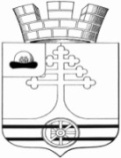 Администрация муниципального образования -Тумское городское поселениеКлепиковского муниципального районаПОСТАНОВЛЕНИЕ15 февраля  2019 г.                                                                      №13Об утверждении административного регламента предоставления муниципальной услуги  «Заключение соглашения о перераспределении земель и (или) земельных участков, находящихся в государственной или муниципальной собственности, и земельных участков, находящихся в частной собственности»В целях повышения эффективности и качества деятельности администрации муниципального образования - Тумское городское поселение Клепиковского муниципального района, в соответствии с Федеральным законом от 27.07.2010 г. №210-ФЗ «Об организации предоставления государственных и муниципальных услуг», Постановлением администрации муниципального образования - Тумское городское поселение от 31декабря 2015 года N 143 "О разработке и утверждении административных регламентов предоставления муниципальных услуг и административных регламентов исполнения муниципальных функции»,в соответствии с Уставом муниципального образования - Тумское городское поселение Клепиковского муниципального района Рязанской области, администрация муниципального образования - Тумское городское поселение Клепиковского муниципального района ПОСТАНОВЛЯЕТ: 1. Утвердить административный регламент предоставления муниципальной услуги «Заключение соглашения о перераспределении земель и (или) земельных участков, находящихся в государственной или муниципальной собственности, и земельных участков, находящихся в частной собственности» согласно приложению.2. Признать утратившим силу Постановление администрации муниципального образования - Тумское городское поселение Клепиковского муниципального района:- от 27.12.2018г. №202 «Об утверждении административного регламента предоставления муниципальной услуги «Заключение соглашения о перераспределении земель и (или) земельных участков, находящихся в государственной или муниципальной собственности, и земельных участков, находящихся в частной собственности»;3. Опубликовать настоящее Постановление в Информационном бюллетене нормативных правовых актов муниципального образования – Тумское городское  поселение Клепиковского муниципального района.4. Настоящее Постановление вступает в силу на следующий день после его официального опубликования.5. Контроль за исполнением настоящего Постановления оставляю за собой.Глава администрации муниципальногообразования - Тумское городское поселениеКлепиковского муниципального района                                        В.М. ЛазаревПриложение к постановлению администрациимуниципального образования– Тумское городское поселение Клепиковского муниципального районаот 15 февраля 2019 г. № 13Административный регламентпредоставления муниципальной услуги "Заключение соглашения о перераспределении земель и (или) земельных участков, находящихся в государственной или муниципальной собственности, и земельных участков, находящихся в частной собственности"1. Общие положения1.1. Предмет регулирования Административного регламента.1.1.1. Предметом регулирования административного регламента предоставления муниципальной услуги "Заключение соглашения о перераспределении земель и (или) земельных участков, находящихся в государственной или муниципальной собственности, и земельных участков, находящихся в частной собственности" являются отношения, возникающие между гражданами и (или) юридическими лицами и администрацией муниципального образования - Тумское городское поселение Клепиковского муниципального района, связанные с предоставлением муниципальной услуги "Заключение соглашения о перераспределении земель и (или) земельных участков, находящихся в государственной или муниципальной собственности, и земельных участков, находящихся в частной собственности" (далее соответственно - Административный регламент, муниципальная услуга).1.1.2. Административный регламент разработан в целях повышения качества предоставления и доступности муниципальной услуги, создания комфортных условий для получения результатов предоставления муниципальной услуги.1.1.3. Задачей Административного регламента является упорядочение административных процедур и административных действий по предоставлению муниципальной услуги.1.2. Описание заявителей, а также физических и юридических лиц, имеющих право в соответствии с законодательством Российской Федерации либо в силу наделения их заявителями в порядке, установленном законодательством Российской Федерации, полномочиями выступать от их имени при взаимодействии с соответствующими органами исполнительной власти и иными организациями при предоставлении муниципальной услуги.1.2.1. Заявителями являются физические и юридические лица, заинтересованные в заключении соглашения о перераспределении земель и (или) земельных участков, находящихся в государственной или муниципальной собственности, и земельных участков, находящихся в частной собственности (далее - заявитель).1.2.2. Представитель заявителя - физическое лицо, действующее от имени заявителя. Полномочия представителя заявителя при предоставлении муниципальной услуги подтверждаются доверенностью, за исключением лиц, имеющих право действовать без доверенности от имени заявителя. Доверенность от имени юридического лица выдается за подписью его руководителя или иного лица, уполномоченного на это его учредительными документами, с приложением печати этой организации.1.3. Требования к порядку информирования о порядке предоставления муниципальной услуги приведены в разделе 2 Административного регламента.2. Стандарт предоставления муниципальной услуги2.1. Наименование муниципальной услуги.Муниципальная услуга, предоставление которой регулируется Административным регламентом, именуется "Заключение соглашения о перераспределении земель и (или) земельных участков, находящихся в государственной или муниципальной собственности, и земельных участков, находящихся в частной собственности".2.2. Наименование, уполномоченного органа, предоставляющего муниципальную услугу, а также юридических лиц, участвующих в предоставлении муниципальной услуги.2.2.1. Муниципальную услугу предоставляет администрация муниципального образования – Тумское городское поселение Клепиковского муниципального района (далее - Администрация).2.2.2. При предоставлении муниципальной услуги Администрация взаимодействует со следующими органами государственной власти и организациями в части межведомственного информационного взаимодействия по предоставлению документов, указанных в пункте 2.6.2 Административного регламента:- с Федеральной налоговой службой (ФНС России);- с Федеральным государственным бюджетным учреждением "Федеральная кадастровая палата Федеральной службы государственной регистрации, кадастра и картографии" (ФГБУ "ФКП Росреестра").2.2.3. Прием документов, необходимых для получения муниципальной услуги, и выдачу результата предоставления муниципальной услуги осуществляет администрация муниципального образования – Тумское городское поселение Клепиковского муниципального района (далее - Администрация), Клепиковский территориальный отдел Государственного бюджетного учреждения Рязанской области «Многофункциональный центр предоставления государственных и муниципальных услуг Рязанской области», филиал Клепиковского территориального отдела Государственного бюджетного учреждения Рязанской области «Многофункциональный центр предоставления государственных и муниципальных услуг Рязанской области»,  (далее - МФЦ) 2.2.4. Администрация, МФЦ не вправе требовать от заявителя осуществления действий, в том числе согласований, необходимых для получения муниципальной услуги и связанных с обращением в иные государственные органы, органы местного самоуправления, организации.2.2.5. Для предоставления муниципальной услуги необходимо наличие в государственном кадастре недвижимости сведений о земельных участках, которые образуются в результате перераспределения.2.3. Результат предоставления муниципальной услуги.Результатом предоставления муниципальной услуги являются получение заявителем и/или выдача (направление) заявителю одного из следующих документов:- решения об утверждении схемы расположения земельного участка с приложением такой схемы (надлежащим образом заверенной копии);- согласия на заключение соглашения о перераспределении земельных участков в соответствии с утвержденным проектом межевания территории;- решения об отказе в заключении соглашения о перераспределении земельных участков (далее - решение об отказе).В случае несоответствия заявления требованиям пункта 2.6 настоящего Административного регламента, заявление подано в иной орган или к заявлению не приложены документы, предусмотренные пунктом 2.6.1 настоящего Административного регламента, результатом предоставления муниципальной услуги является выдача (направление) заявителю уведомления о возврате заявления с указанием причин возврата заявления.До истечения срока предоставления муниципальной услуги заявитель вправе подать в Администрацию или МФЦ заявление об оставлении без рассмотрения и/или возврате поданных для предоставления муниципальной услуги документов. В этом случае результатом предоставления муниципальной услуги является заявление об оставлении без рассмотрения и/или возврате поданных для предоставления муниципальной услуги документов.2.4. Срок предоставления муниципальной услуги.Срок принятия решения об утверждении схемы расположения земельного участка, согласия на заключение соглашения о перераспределении земельных участков либо решения об отказе в заключении соглашения о перераспределении земельных участков - не более 30 календарных дней со дня поступления заявления о перераспределении земельных участков.Срок подготовки и подписания проекта соглашения о перераспределении земельных участков - не более 30 календарных дней со дня представления в Администрацию кадастрового паспорта земельного участка или земельных участков, образуемых в результате перераспределения.Срок возврата (направления) заявителю заявления, если оно не соответствует требованиям пункта 2.6 настоящего Административного регламента, подано в иной орган или к заявлению не приложены документы, предусмотренные пунктом 2.6.1 настоящего Административного регламента, - не более 10 календарных дней со дня поступления заявления о перераспределении земельных участков.При направлении заявления и документов, необходимых для предоставления муниципальной услуги, по почте срок предоставления муниципальной услуги исчисляется со дня поступления в МФЦ или Администрацию заявления и документов, необходимых для предоставления муниципальной услуги (по дате регистрации заявления).Сроки прохождения отдельных административных процедур:а) прием заявления и документов, необходимых для предоставления муниципальной услуги, от одного заявителя - не более 45 минут;б) направление заявления и документов в Администрацию, при подаче документов через МФЦ - в течение 1 рабочего дня с даты приема документов;в) рассмотрение Администрацией представленных документов - в течение 5 рабочих дней, следующих за днем поступления документов;г) межведомственное информационное взаимодействие - не более 10 рабочих дней, а в случае направления повторного запроса - не более 15 рабочих дней, в том числе, в том числе:- подготовка и направление запроса в ФНС России - в течение 3  рабочих дней, следующего за днем окончания административной процедуры по рассмотрению Управлением представленных документов;- подготовка и направление запроса в ФГБУ "ФКП Росреестра" - в течение 3  рабочих дней, следующего за днем окончания административной процедуры по рассмотрению Управлением представленных документов;- проверка полноты документа (информации), полученного в результате межведомственного информационного взаимодействия, - в течение 3  рабочих дней, следующего за днем получения запрашиваемого документа (информации);д) подготовка результата предоставления муниципальной услуги - в течение 5 рабочих дней;е) направление результата предоставления муниципальной услуги в уполномоченную организацию - в течение 1 рабочего дня.2.5. Правовые основания для предоставления муниципальной услуги:- Земельный кодекс Российской Федерации;- Гражданский кодекс Российской Федерации;- Градостроительный кодекс Российской Федерации;- Федеральный закон от 24.07.2007 N 221-ФЗ "О государственном кадастре недвижимости";- Федеральный закон от 18.06.2001 N 78-ФЗ "О землеустройстве";- Федеральный закон от 25.10.2001 N 137-ФЗ "О введении в действие Земельного кодекса Российской Федерации";- Устав муниципального образования - Тумское городское поселение  Клепиковского муниципального района;- Правила землепользования и застройки в муниципальном образовании – Тумское городское поселение Клепиковского муниципального района, утвержденные решением Совета депутатов муниципального образования - Клепиковский муниципальный район от 29 марта 2011 года №14 (с учетом изменений от 24 февраля 2016 г.)- Федеральный закон от 27.07.2010 N 210-ФЗ "Об организации предоставления государственных и муниципальных услуг";- Федеральный закон от 27.07.2006 N 152-ФЗ "О персональных данных";- Федеральный закон от 23.06.2014 N 171-ФЗ "О внесении изменений в Земельный кодекс Российской Федерации и отдельные законодательные акты Российской Федерации";- Административный регламент.2.6. Исчерпывающий перечень документов, необходимых в соответствии с законодательством или иными нормативными правовыми актами для предоставления муниципальной услуги, услуг, необходимых и обязательных для предоставления муниципальной услуги.2.6.1. Для предоставления муниципальной услуги заявитель представляет в Администрацию или МФЦ заявление о перераспределении земель и (или) земельных участков, находящихся в государственной или муниципальной собственности, и земельных участков, находящихся в частной собственности (далее - заявление), с указанием:1) фамилии, имени и (при наличии) отчества, места жительства заявителя, реквизитов документа, удостоверяющего личность заявителя (для гражданина);2) наименования и местонахождения заявителя (для юридического лица), а также государственного регистрационного номера записи о государственной регистрации юридического лица в Едином государственном реестре юридических лиц, идентификационного номера налогоплательщика, за исключением случаев, если заявителем является иностранное юридическое лицо;3) кадастрового номера земельного участка или кадастровых номеров земельных участков, перераспределение которых планируется осуществить;4) реквизитов утвержденного проекта межевания территории, если перераспределение земельных участков планируется осуществить в соответствии с данным проектом;5) почтового адреса и (или) адреса электронной почты для связи с заявителем.Примерная форма заявления приведена в Приложении 1 к Административному регламенту.К заявлению прилагаются следующие документы:1) копия документа, удостоверяющего личность заявителя (заявителей), являющегося физическим лицом, либо личность представителя физического или юридического лица;2) копия документа, удостоверяющего права (полномочия) представителя физического или юридического лица, если с заявлением обращается представитель заявителя (заявителей);3) заверенный перевод на русский язык документов о государственной регистрации юридического лица в соответствии с законодательством иностранного государства в случае, если заявителем является иностранное юридическое лицо;4) копии правоустанавливающих или правоудостоверяющих документов на земельный участок, принадлежащий заявителю, в случае, если право собственности не зарегистрировано в Едином государственном реестре прав на недвижимое имущество и сделок с ним;5) схема расположения земельного участка в случае, если отсутствует проект межевания территории, в границах которой осуществляется перераспределение земельных участков;6) согласие на обработку персональных данных (примерная форма согласия на обработку персональных данных приведена в Приложении 6 к Административному регламенту);7) разъяснение последствий отказа предоставить свои персональные данные (примерная форма разъяснения последствий отказа предоставить свои персональные данные приведена в Приложении 7 к Административному регламенту).2.6.1.1. После осуществления государственного кадастрового учета сведений в целях государственного кадастрового учета земельных участков, которые образуются в результате перераспределения, лицо, по заявлению которого принято решение об утверждении схемы расположения земельного участка или которому направлено согласие на заключение соглашения о перераспределении земельных участков в соответствии с утвержденным проектом межевания территории, обращается в Администрацию или МФЦ с уведомлением о государственном кадастровом учете земельных участков, которые образуются в результате перераспределения (примерная форма уведомления приведена в Приложении 2 к Административному регламенту).К уведомлению прилагаются следующие документы:1) копия документа, удостоверяющего личность заявителя (заявителей), являющегося физическим лицом, либо личность представителя физического или юридического лица;2) копия документа, удостоверяющего права (полномочия) представителя физического или юридического лица, если с заявлением обращается представитель заявителя (заявителей).2.6.2. В соответствии с пунктом 3.2.4 Административного регламента Администрация самостоятельно запрашивает следующие документы (их копии, сведения, содержащиеся в них):1) выписку из Единого государственного реестра юридических лиц в отношении юридического лица, обратившегося с заявлением;2) кадастровый план территории;3) кадастровый паспорт земельного участка или земельных участков, образуемых в результате перераспределения (при поступлении уведомления о государственном кадастровом учете земельных участков, которые образуются в результате перераспределения).Заявитель вправе представить документы и (или) сведения, указанные в настоящем пункте по собственной инициативе.2.6.3. Управление осуществляет подготовку и направление следующих межведомственных запросов в целях получения документов (их копий, сведений, содержащихся в них), указанных в пункте 2.6.2 настоящего Административного регламента:- в ФНС России о предоставлении сведений из Единого государственного реестра юридических лиц в отношении юридического лица, обратившегося с заявлением;- в ФГБУ "ФКП Росреестра" о предоставлении кадастрового плана территории, кадастрового паспорта земельного участка или земельных участков, образуемых в результате перераспределения (при поступлении уведомления о государственном кадастровом учете земельных участков, которые образуются в результате перераспределения).2.6.4. Администрация, МФЦ не вправе требовать от заявителя:1) представления документов и информации или осуществления действий, представление или осуществление которых не предусмотрено нормативными правовыми актами, регулирующими отношения, возникающие в связи с предоставлением государственных и муниципальных услуг;2) представления документов и информации, в том числе подтверждающих внесение заявителем платы за предоставление государственных и муниципальных услуг, которые находятся в распоряжении органов, предоставляющих государственные услуги, органов, предоставляющих муниципальные услуги, иных государственных органов, органов местного самоуправления либо подведомственных государственным органам или органам местного самоуправления организаций, участвующих в предоставлении предусмотренных частью 1 статьи 1 настоящего Федерального закона государственных и муниципальных услуг, в соответствии с нормативными правовыми актами Российской Федерации, нормативными правовыми актами субъектов Российской Федерации, муниципальными правовыми актами, за исключением документов, включенных в определенный частью 6 настоящей статьи перечень документов. Заявитель вправе представить указанные документы и информацию в органы, предоставляющие государственные услуги, и органы, предоставляющие муниципальные услуги, по собственной инициативе;(в ред. Федерального закона от 28.07.2012 N 133-ФЗ)3) осуществления действий, в том числе согласований, необходимых для получения государственных и муниципальных услуг и связанных с обращением в иные государственные органы, органы местного самоуправления, организации, за исключением получения услуг и получения документов и информации, предоставляемых в результате предоставления таких услуг, включенных в перечни, указанные в части 1 статьи 9 настоящего Федерального закона;4) представления документов и информации, отсутствие и (или) недостоверность которых не указывались при первоначальном отказе в приеме документов, необходимых для предоставления государственной или муниципальной услуги, либо в предоставлении государственной или муниципальной услуги, за исключением следующих случаев:а) изменение требований нормативных правовых актов, касающихся предоставления государственной или муниципальной услуги, после первоначальной подачи заявления о предоставлении государственной или муниципальной услуги;б) наличие ошибок в заявлении о предоставлении государственной или муниципальной услуги и документах, поданных заявителем после первоначального отказа в приеме документов, необходимых для предоставления государственной или муниципальной услуги, либо в предоставлении государственной или муниципальной услуги и не включенных в представленный ранее комплект документов;в) истечение срока действия документов или изменение информации после первоначального отказа в приеме документов, необходимых для предоставления государственной или муниципальной услуги, либо в предоставлении государственной или муниципальной услуги;г) выявление документально подтвержденного факта (признаков) ошибочного или противоправного действия (бездействия) должностного лица органа, предоставляющего государственную услугу, или органа, предоставляющего муниципальную услугу, государственного или муниципального служащего, работника многофункционального центра, работника организации, предусмотренной частью 1.1 статьи 16 настоящего Федерального закона, при первоначальном отказе в приеме документов, необходимых для предоставления государственной или муниципальной услуги, либо в предоставлении государственной или муниципальной услуги, о чем в письменном виде за подписью руководителя органа, предоставляющего государственную услугу, или органа, предоставляющего муниципальную услугу, руководителя многофункционального центра при первоначальном отказе в приеме документов, необходимых для предоставления государственной или муниципальной услуги, либо руководителя организации, предусмотренной частью 1.1 статьи 16 настоящего Федерального закона, уведомляется заявитель, а также приносятся извинения за доставленные неудобства.2.6.5. При представлении заявления и документов, необходимых для предоставления муниципальной услуги, заявитель предъявляет документ, удостоверяющий его личность. В случае, если с заявлением обращается представитель заявителя, предъявляется оригинал и копия документа, удостоверяющего полномочия физического лица представлять интересы заявителя.Документом, удостоверяющим право гражданина на получение муниципальной услуги, также является универсальная электронная карта.2.6.6. Заявители представляют документы в копиях с одновременным представлением оригинала. Копия документа после проверки ее соответствия оригиналу заверяется должностным лицом Администрации, МФЦ, ответственным за прием документов.Представленные заявителем документы после предоставления муниципальной услуги остаются в Администрации, включаются в состав землеустроительного дела и заявителю не возвращаются.2.6.7. Документы, представленные заявителем, должны соответствовать следующим требованиям:а) заявление составлено в единственном экземпляре - подлиннике и подписано заявителем. Заявление может быть заполнено от руки или машинным способом, распечатано посредством электронных печатающих устройств;б) тексты документов написаны разборчиво;в) фамилия, имя, отчество заявителя, адрес его места жительства, телефон (если имеется) написаны полностью;г) в заявлении и в документах нет подчисток, приписок, зачеркнутых слов и иных неоговоренных исправлений, нет серьезных повреждений, не позволяющих однозначно истолковать их содержание;д) документы не исполнены карандашом.2.7. Исчерпывающий перечень оснований для возврата документов, необходимых для предоставления муниципальной услуги:2.7.1. Отсутствие в заявлении сведений, а также прилагаемых к заявлению документов, указанных в п. 2.6.1.2.8. Исчерпывающий перечень оснований для отказа в предоставлении муниципальной услуги:2.8.1. Заявление о перераспределении земельных участков подано в случаях, не предусмотренных пунктом 1 статьи 39.28 Земельного кодекса Российской Федерации;2.8.2. Не представлено в письменной форме согласие лиц, указанных в пункте 4 статьи 11.2 Земельного кодекса Российской Федерации, если земельные участки, которые предлагается перераспределить, обременены правами указанных лиц;2.8.3. На земельном участке, на который возникает право частной собственности, в результате перераспределения земельного участка, находящегося в частной собственности, и земель и (или) земельных участков, находящихся в государственной или муниципальной собственности, будут расположены здание, сооружение, объект незавершенного строительства, находящиеся в государственной или муниципальной собственности, в собственности других граждан или юридических лиц, за исключением сооружения (в том числе сооружения, строительство которого не завершено), которое размещается на условиях сервитута, или объекта, который предусмотрен пунктом 3 статьи 39.36 Земельного кодекса Российской Федерации и наличие которого не препятствует использованию земельного участка в соответствии с его разрешенным использованием;2.8.4. Проектом межевания территории или схемой расположения земельного участка предусматривается перераспределение земельного участка, находящегося в частной собственности, и земель и (или) земельных участков, находящихся в государственной или муниципальной собственности и изъятых из оборота или ограниченных в обороте;2.8.5. Образование земельного участка или земельных участков предусматривается путем перераспределения земельного участка, находящегося в частной собственности, и земель и (или) земельного участка, находящихся в государственной или муниципальной собственности и зарезервированных для государственных или муниципальных нужд;2.8.6. Проектом межевания территории или схемой расположения земельного участка предусматривается перераспределение земельного участка, находящегося в частной собственности, и земельного участка, находящегося в государственной или муниципальной собственности и являющегося предметом аукциона, извещение о проведении которого размещено в соответствии с пунктом 19 статьи 39.11 Земельного кодекса Российской Федерации, либо в отношении такого земельного участка принято решение о предварительном согласовании его предоставления, срок действия которого не истек;2.8.7. Образование земельного участка или земельных участков предусматривается путем перераспределения земельного участка, находящегося в частной собственности, и земель и (или) земельных участков, которые находятся в государственной или муниципальной собственности и в отношении которых подано заявление о предварительном согласовании предоставления земельного участка или заявление о предоставлении земельного участка и не принято решение об отказе в этом предварительном согласовании или этом предоставлении;2.8.8. В результате перераспределения земельных участков площадь земельного участка, на который возникает право частной собственности, будет превышать установленные предельные максимальные размеры земельных участков;2.8.9. Образование земельного участка или земельных участков предусматривается путем перераспределения земельного участка, находящегося в частной собственности, и земель, из которых возможно образовать самостоятельный земельный участок с нарушения требований, предусмотренных статьей 11.9 Земельного кодекса Российской Федерации, за исключением случаев перераспределения земельных участков в соответствии с подпунктами 1 и 4 пункта 1 статьи 39.28 Земельного кодекса Российской Федерации;2.8.10. Границы земельного участка, находящегося в частной собственности, подлежат уточнению в соответствии с Федеральным законом от 24.07.2007 N 221-ФЗ "О государственном кадастре недвижимости";2.8.11. Имеются основания для отказа в утверждении схемы расположения земельного участка, предусмотренные пунктом 16 статьи 11.10 Земельного кодекса Российской Федерации;2.8.12. Приложенная к заявлению о перераспределении земельных участков схема расположения земельного участка разработана с нарушением требований к образуемым земельным участкам или не соответствует утвержденным проекту планировки территории, землеустроительной документации, положению об особо охраняемой природной территории;2.8.13. Земельный участок, образование которого предусмотрено схемой расположения земельного участка, расположен в границах территории, в отношении которой утвержден проект межевания территории.28.14. Имеются основания для отказа в утверждении схемы расположения земельного участка, при несоблюдении требований к образуемым и измененным земельным участкам  предусмотренных  статьей 11.9  Земельного кодекса Российской Федерации;2.8.15. Площадь земельного участка, на который возникает право частной собственности, превышает площадь, указанную в схеме расположения земельного участка или проекте межевания территории, в соответствии с которой такой земельный участок был образован, более чем на десять процентов.2.9. Размер платы, взимаемой с заявителя при предоставлении муниципальной услуги, и способы ее взимания в случаях, предусмотренных федеральными законами, принимаемыми в соответствии с ними иными нормативными правовыми актами Российской Федерации, нормативными правовыми актами субъектов Российской Федерации, муниципальными правовыми актами.Взимание платы за предоставление муниципальной услуги нормативными правовыми актами не предусмотрено.2.10. Максимальный срок ожидания в очереди при подаче заявления о предоставлении муниципальной услуги и при получении результата предоставления муниципальной услуги.Максимальное время ожидания в очереди при подаче заявления о предоставлении муниципальной услуги не должно превышать 15 минут.Максимальное время ожидания в очереди на получение результата предоставления муниципальной услуги не должно превышать 15 минут.2.11. Срок регистрации заявления заявителя о предоставлении муниципальной услуги.Максимальный срок регистрации заявления не должен превышать 45 минут.2.12. Требования к помещениям, в которых предоставляется муниципальная услуга, к залу ожидания, местам для написания заявлений о предоставлении муниципальной услуги, информационным стендам с образцами заявлений и перечнем документов, необходимых для предоставления муниципальной услуги, размещению и оформлению визуальной, текстовой и мультимедийной информации о порядке предоставления такой услуги, в том числе к обеспечению доступности для инвалидов указанных объектов в соответствии с законодательством Российской Федерации о социальной защите инвалидов.2.12.1. Информация о местах нахождения и графике работы Администрации, МФЦ, а также о других органах и организациях, обращение в которые необходимо для предоставления муниципальной услуги, иная справочная информация размещена на официальном сайте администрации муниципального образования - Тумское городское поселение Клепиковского муниципального района согласно Приложению 3 к Административному регламенту.2.12.2. На территории, прилегающей к зданию, где расположены помещения Администрации, МФЦ, располагается бесплатная парковка для автомобильного транспорта посетителей. 2.12.3. Здание, где предоставляется муниципальная услуга, должно быть оборудовано отдельным входом для свободного доступа заявителей.2.12.4. Входы в помещения, где осуществляется прием и выдача документов, оборудуются пандусами, расширенными проходами, позволяющими обеспечить свободный доступ лиц с ограниченными возможностями передвижения, включая лиц, использующих кресла-коляски.2.12.5. Центральный вход в здание должен быть оборудован информационной табличкой (вывеской), содержащей информацию о наименовании и графике работы Администрации. 2.12.6. Помещения, в которых предоставляется муниципальная услуга, должны соответствовать установленным противопожарным и санитарно-эпидемиологическим правилам и нормам.2.12.7. Помещения, в которых предоставляется муниципальная услуга, должны иметь туалет со свободным доступом к нему в рабочее время заявителей.2.12.8. Помещения, в которых предоставляется муниципальная услуга, включают места для ожидания, места для информирования заявителей и заполнения необходимых документов, а также места для приема заявителей.2.12.9. Места для ожидания должны соответствовать комфортным условиям для заявителей и оптимальным условиям работы должностных лиц.2.12.10. Места для ожидания оборудуются стульями, количество которых определяется исходя из фактической нагрузки и возможностей для их размещения в здании, но не может составлять менее 5 мест.2.12.11. Места для информирования и заполнения необходимых документов оборудуются информационными стендами, стульями и столами либо стойками для оформления документов, обеспечиваются бланками заявлений и необходимыми канцелярскими принадлежностями.2.12.12. На информационном стенде размещается следующая информация:а) срок предоставления муниципальной услуги и сроки выполнения отдельных административных действий;б) образец заполнения заявления;в) перечень оснований для отказа в предоставлении муниципальной услуги;г) информация о платности (бесплатности) предоставления муниципальной услуги;д) извлечения из Административного регламента.2.12.13. Прием заявителей в МФЦ осуществляется в окнах приема документов.2.12.14. Окна приема документов в МФЦ должны быть оборудованы информационными табличками с указанием:а) номера окна;б) фамилии, имени, отчества и должности лица, ведущего прием;в) графика приема.2.12.15. Должностные лица, осуществляющие прием документов, обеспечиваются личными идентификационными карточками и (или) настольными табличками.2.12.16. Места для приема документов должны быть снабжены стульями, иметь место для письма и раскладки документов.2.12.17. В целях обеспечения конфиденциальности сведений о заявителе одним должностным лицом одновременно ведется прием только одного заявителя по одному обращению за предоставлением одной муниципальной услуги.2.12.18. Каждое рабочее место должностного лица должно быть оборудовано телефоном, персональным компьютером с возможностью доступа к информационным базам данных, печатающим устройствам.2.12.19. При оборудовании помещений, в которых предоставляется муниципальная услуга, обеспечивается возможность беспрепятственной эвакуации всех заявителей и должностных лиц в случае возникновения чрезвычайной ситуации.2.12.20. В помещениях должны быть созданы для инвалидов условия доступности объектов в соответствии с требованиями, установленными законодательными и иными нормативными правовыми актами, в том числе:а) возможность беспрепятственного входа в объекты и выхода из них;б) возможность самостоятельного передвижения по территории объекта в целях доступа к месту предоставления услуги, в том числе с помощью работников объекта, предоставляющих услуги;в) возможность посадки в транспортное средство и высадки из него перед входом в объект, в том числе с использованием кресла-коляски и, при необходимости, с помощью работников объекта;г) сопровождение инвалидов, имеющих стойкие нарушения функции зрения и самостоятельного передвижения по территории объекта;д) содействие инвалиду при входе в объект и выходе из него, информирование инвалида о доступных маршрутах общественного транспорта;е) обеспечение допуска на объект, в котором предоставляются услуги, собаки-проводника при наличии документа, подтверждающего ее специальное обучение.Размещение помещений для приема заявителей, имеющих инвалидность,  осуществляется преимущественно на нижних этажах зданий.В зоне места ожидания должны быть выделены зоны специализированного обслуживания инвалидов в здании. Зона мест ожидания заявителей, имеющих инвалидность,  размещается преимущественно на нижних этажах зданий.Необходимо обеспечить размещение носителей информации, необходимой для обеспечения беспрепятственного доступа инвалидов к объектам и услугам, с учетом ограничений их жизнедеятельности, в том числе дублирование необходимой для получения услуги звуковой и зрительной информации, а также надписей, знаков и иной текстовой и графической информации знаками, выполненными рельефно-точечным шрифтом Брайля и на контрастном фоне. Также необходимо обеспечить предоставление бесплатно в доступной форме информации о правах и обязанностях инвалидов, сроках, порядке и условиях предоставления услуги, доступности ее предоставления.В случае если невозможно полностью обеспечить доступность помещений, в которых оказывается муниципальная услуга с учетом потребностей инвалидов, по предварительному обращению заявителя по номеру телефона, обеспечивается прием документов, необходимых для предоставления муниципальной услуги по месту жительства заявителя или в дистанционном режиме.2.13. Порядок получения информации заявителями по вопросам предоставления муниципальной услуги, в том числе о ходе предоставления муниципальной услуги.2.13.1. Информация о порядке предоставления муниципальной услуги предоставляется в Администрации, МФЦ с использованием средств телефонной связи, электронного информирования, вычислительной и электронной техники; посредством размещения в информационно-телекоммуникационных сетях общего пользования, в том числе в сети Интернет, публикации в средствах массовой информации, издания информационных материалов (брошюр, буклетов и т.д.), а также путем непосредственного обращения в уполномоченную организацию.2.13.2. Информация о предоставлении муниципальной услуги сообщается по номерам телефонов для справок (консультаций), а также размещается в информационно-телекоммуникационных сетях общего пользования, в том числе в сети Интернет, на информационных стендах Администрации, МФЦ.2.13.3. При ответах на телефонные звонки и устные обращения должностные лица Администрации, МФЦ подробно и в вежливой (корректной) форме информируют обратившихся по интересующим их вопросам. Ответ на телефонный звонок должен начинаться с информации о наименовании организации, в которую позвонил гражданин, фамилии, имени, отчестве и должности лица, принявшего телефонный звонок. Время разговора не должно превышать 10 минут.При невозможности должностного лица Администрации, МФЦ, принявшего звонок, самостоятельно ответить на поставленные вопросы телефонный звонок должен быть переадресован (переведен) на другое должностное лицо или же обратившемуся гражданину должен быть сообщен телефонный номер, по которому можно получить необходимую информацию.2.13.4. Информирование о ходе предоставления муниципальной услуги осуществляется должностными лицами Администрации, МФЦ с использованием средств сети Интернет, почтовой, телефонной связи, посредством электронной почты, а также должностными лицами уполномоченной организации при личном контакте с заявителями.Заявители, представившие в Администрацию документы для получения муниципальной услуги, в обязательном порядке информируются должностными лицами Администрации о результате предоставления муниципальной услуги.Заявители, представившие в МФЦ документы для получения муниципальной услуги, в обязательном порядке информируются должностными лицами МФЦ о результате предоставления муниципальной услуги.2.13.5. Информация об отказе в предоставлении муниципальной услуги направляется заявителю письмом и дублируется по телефону или электронной почте, указанным в заявлении (при наличии соответствующих данных в заявлении).2.13.6. Информация о сроке завершения оформления документов и возможности их получения заявителю сообщается при подаче документов.2.13.7. Консультации (справки) по вопросам предоставления муниципальной услуги предоставляются должностными лицами Администрации и МФЦ.2.13.8. Консультации предоставляются по следующим вопросам:- необходимого перечня документов, представляемых для предоставления муниципальной услуги, комплектности (достаточности) представляемых документов;- источников получения документов, необходимых для предоставления муниципальной услуги (орган, организация и их местонахождение);- времени приема и выдачи документов;- сроков предоставления муниципальной услуги;- порядка обжалования действий (бездействия) и решений должностных лиц, осуществляемых и принимаемых в ходе предоставления муниципальной услуги.2.13.9. При консультировании заявителей по электронной почте, в том числе о ходе предоставления муниципальной услуги, ответ должен быть направлен в течение пяти календарных дней, исчисляемых со дня, следующего за днем поступления соответствующего запроса.2.13.10. Заявитель имеет право представить документы  в МФЦ по предварительной записи.Предварительная запись в МФЦ осуществляется через терминал электронной очереди, установленный в здании уполномоченной организации.2.14. Показатели доступности и качества муниципальных услуг.2.14.1. Показателями доступности муниципальной услуги являются:а) транспортная доступность к местам предоставления муниципальной услуги;б) обеспечение беспрепятственного доступа лиц с ограниченными возможностями передвижения к помещениям, в которых предоставляется муниципальная услуга;в) размещение информации о порядке предоставления муниципальной услуги на Едином портале государственных и муниципальных услуг (функций).2.14.2. Показателями качества муниципальной услуги являются:а) соблюдение срока выдачи документов при предоставлении муниципальной услуги;б) соблюдение сроков ожидания в очереди при подаче и получении документов;в) отсутствие поданных в установленном порядке жалоб на решения, действия (бездействие) должностных лиц, принятые и осуществленные при предоставлении муниципальной услуги.3. Состав, последовательность и срокиисполнения административных процедур3.1. Блок-схема предоставления муниципальной услуги приводится в Приложении N 4 к Административному регламенту.3.2. Предоставление муниципальной услуги включает в себя следующие административные процедуры:а) прием заявления и документов;б) направление заявления и документов в Администрацию (в случае подачи заявления через МФЦ);в) рассмотрение Администрацией представленных документов;г) межведомственное информационное взаимодействие;д) подготовка результата предоставления муниципальной услуги;е) направление результата предоставления муниципальной услуги в уполномоченную организацию;ж) выдача (направление) заявителю результата предоставления муниципальной услуги.3.2.1. Прием заявления и документов.3.2.1.1. Основанием для начала административной процедуры по приему и регистрации документов является обращение заявителя или его представителя в Администрацию или МФЦ с заявлением и документами, предусмотренными пунктом 2.6.1 Административного регламента.3.2.1.2. Должностное лицо Администрации или МФЦ, ответственное за прием и регистрацию документов:а) устанавливает предмет обращения;б) проверяет документ, удостоверяющий личность заявителя, в случае если заявление представлено заявителем при личном обращении;в) проверяет полномочия представителя заявителя;г) проверяет заявление и комплект прилагаемых документов о предоставлении земельного участка на соответствие их по содержанию требованиям пункта 2.6.7 настоящего Административного регламента;д) при наличии оснований для отказа в приеме документов должностное лицо, ответственное за прием, уведомляет заявителя об отказе в приеме документов;е) регистрирует заявление при отсутствии оснований, предусмотренных пунктом 2.7 Административного регламента.3.2.1.3. Должностное лицо МФЦ, ответственное за прием и регистрацию документов, указывает в АИС МФЦ следующее:а) порядковый номер заявления;б) дату и время приема с точностью до минуты;в) общее количество документов и общее число листов в документах;г) данные о заявителе;д) цель обращения заявителя;е) свои фамилию и инициалы;ж) способ выдачи результата предоставления услуги.Должностное лицо Администрации, ответственное за прием и регистрацию документов регистрирует обращение в Журнале входящих документов.3.2.1.4. Должностное лицо МФЦ, ответственное за прием и регистрацию документов, оформляет расписку в получении документов в двух экземплярах согласно Приложению N 5 к Административному регламенту. Первый экземпляр выдается заявителю, второй экземпляр прикладывается к принятым документам. В расписке указывается дата и перечень представленных документов, документов, которые будут получены по межведомственным запросам, дата окончания срока рассмотрения документов.Расписка также должна содержать уведомление заявителя о том, что выдача документов может осуществляться непосредственно в Администрации, в том числе в случае неполучения заявителем документов в уполномоченной организации в срок, указанный в расписке.Должностное лицо Администрации, ответственное за прием и регистрацию документов делает копию заявления с отметкой о регистрации заявления (входящий № и дата).3.2.1.5. Результатом исполнения административной процедуры по приему и регистрации документов на бумажном носителе является принятое и зарегистрированное заявление с прилагаемыми к нему документами.3.2.1.6. Способом фиксации результата выполнения административной процедуры по приему и регистрации документов на бумажном носителе является регистрация в МФЦ заявления в АИС МФЦ в случае подачи документов через МФЦ.Способом фиксации результата выполнения административной процедуры по приему и регистрации документов на бумажном носителе является регистрация в Администрации заявления в Журнале входящих документов.Максимальный срок административной процедуры - 45 минут.3.2.2. Направление заявления и документов в Администрацию в случае подачи документов через МФЦ. 3.2.2.1. Основанием для начала административной процедуры по направлению заявления и документов в Администрацию в случае подачи документов через МФЦ,  является оформление расписки в получении заявления и документов.3.2.2.2. Должностное лицо МФЦ, ответственное за прием и регистрацию документов, передает принятое заявление должностному лицу МФЦ, ответственному за направление документов в Администрацию.3.2.2.3. Должностное лицо МФЦ, ответственное за направление документов в Администрацию, направляет принятое заявление в Администрацию. На рассмотрение направляются все документы, представленные заявителем.3.2.2.4. Направление на рассмотрение документов осуществляется с листами сопровождения, в которых обязательно указывается:- наименование Администрации;- перечень и количество направляемых документов;- Ф.И.О. заявителя;- наименование муниципальной услуги;- срок рассмотрения документов в Администрации в соответствии с пунктом 2.4 Административного регламента.Направление документов фиксируется должностным лицом МФЦ на бумажных носителях и в электронной форме.3.2.2.5. Результатом исполнения административной процедуры по направлению заявления и документов в Администрацию является лист сопровождения, оформленный в соответствии с пунктом 3.2.2.4 Административного регламента и направленный в Администрацию.3.2.2.6. Способом фиксации результата выполнения административной процедуры по направлению заявления и документов в Администрацию является отметка о направлении заявления и прилагаемых документов в Администрацию в АИС МФЦ и отметка о получении сотрудником Администрации в описи документов.Максимальный срок административной процедуры - 1 рабочий день.3.2.3. Рассмотрение Администрацией представленных документов.3.2.3.1. Основанием для начала административной процедуры по рассмотрению Администрацией представленных документов является получение должностным лицом Администрации, ответственным за прием документов, заявления с комплектом прилагаемых документов.3.2.3.2. Должностное лицо Администрации, ответственное за прием документов:а) Заявление регистрируется в Журнале входящих документов администрации;б) направляет заявление с комплектом прилагаемых документов главе администрации;Глава администрации передает заявление для исполнения должностному лицу Администрации, ответственному за рассмотрение поступившего заявления.3.2.3.3. Должностное лицо Администрации, ответственное за рассмотрение поступившего заявления:а) проверяет комплектность полученных документов и сведений, в них содержащихся;б) запрашивает в режиме межведомственного информационного взаимодействия документы и сведения, указанные в пункте 2.6.2 Административного регламента, в случае, если заявитель не представил их по собственной инициативе. Межведомственное информационное взаимодействие осуществляется в соответствии с пунктом 3.2.4 Административного регламента.3.2.3.4. Должностное лицо администрация в течение 5 рабочих дней рассматривает схему расположения земельного участка и принимает проект решения о согласовании либо об отказе в согласовании. Результат рассмотрения направляется главе администрации. При отказе в согласовании должностное лицо Администрации готовит заключение с обоснованием причин отказа в согласовании и направляется главе администрации для подписания. 3.2.3.5. В случае несоответствия заявления требованиям пункта 2.6 настоящего Административного регламента, заявление подано в иной орган или к заявлению не приложены документы, предусмотренные пунктом 2.6.1 настоящего Административного регламента, должностное лицо Администрации, ответственное за рассмотрение поступившего заявления, в течение  5 рабочих дней осуществляет подготовку уведомления о возврате заявления заявителю с указанием причин возврата заявления.Уведомление о возврате заявления оформляется на бланке администрации и в течение 2 рабочих дней подписывается главой администрации. В этом случае направление уведомления о возврате заявления в МФЦ осуществляется в порядке, установленном пунктом 3.2.6 настоящего Административного регламента, возврат (направление) заявителю заявления осуществляется в порядке, установленном пунктом 3.2.7 настоящего Административного регламента.3.2.3.6. Результатом исполнения административной процедуры по рассмотрению Администрацией представленных документов является зарегистрированное заявление с прилагаемыми к нему документами, переданное на исполнение должностному лицу Администрации, ответственному за рассмотрение поступившего заявления.3.2.3.7. Способом фиксации результата выполнения административной процедуры по рассмотрению Администрацией представленных документов является регистрация Администрацией заявления в Журнале исходящей документации.Максимальный срок административной процедуры - 8 рабочих дней.3.2.4. Межведомственное информационное взаимодействие.3.2.4.1. Основанием для начала административной процедуры по межведомственному информационному взаимодействию (далее - межведомственное взаимодействие) является:- поступление заявления о предоставлении земельного участка без приложения документов, предусмотренных подпунктами 1) и 2) пункта 2.6.2 Административного регламента, или- поступление уведомления о государственном кадастровом учете земельных участков, которые образуются в результате перераспределения без приложения документов, предусмотренных подпунктами 1) и 2) пункта 2.6.2 Административного регламента.3.2.4.2. В зависимости от представленных документов должностное лицо Администрации, ответственное за рассмотрение поступившего заявления, осуществляет подготовку и направление межведомственных запросов:- в ФНС России о предоставлении сведений из Единого государственного реестра юридических лиц. Сведения запрашиваются о юридическом лице, обратившемся с заявлением, в случае поступления заявления без приложения документов, предусмотренных пунктом 2.6.2 настоящего Административного регламента;- в ФГБУ "ФКП Росреестра" о предоставлении кадастрового плана территории.3.2.4.3. Состав сведений, указываемых в межведомственном запросе, ответе на межведомственный запрос, способ направления межведомственного запроса и ответа на межведомственный запрос, срок направления межведомственного запроса и ответа на межведомственный запрос определяются документами, описывающими порядок межведомственного взаимодействия при предоставлении муниципальных услуг (технологическими картами межведомственного взаимодействия) в соответствии со статьей 7.2 Федерального закона от 27.07.2010 N 210-ФЗ "Об организации предоставления государственных и муниципальных услуг".3.2.4.4. Направление межведомственного запроса в электронном виде может осуществляться с использованием системы исполнения регламентов системы межведомственного электронного взаимодействия (далее - СИР СМЭВ). В этом случае межведомственный запрос должен быть подписан электронной подписью.3.2.4.5. Процедуры межведомственного взаимодействия осуществляются в соответствии с нормативными правовыми актами Российской Федерации, Рязанской области, муниципальными правовыми актами муниципального образования - Тумское городское поселение Клепиковского муниципального района и соответствующими соглашениями.3.2.4.6. В течение 1 рабочего дня, следующего за днем получения запрашиваемой информации (документов), должностное лицо, ответственное за рассмотрение поступившего заявления, проверяет полноту полученной информации (документов). В случае поступления запрошенной информации (документов) не в полном объеме или содержащей противоречивые сведения должностное лицо, ответственное за рассмотрение поступившего заявления, уточняет запрос и направляет его повторно. При отсутствии указанных недостатков вся запрошенная информация (документы), полученная в рамках межведомственного взаимодействия, приобщается к материалам землеустроительного дела.3.2.4.7. При приеме заявления на предоставление муниципальной услуги с приложением заявителем документов, предусмотренных пунктом 2.6.2 Административного регламента, административная процедура по межведомственному информационному взаимодействию не проводится, в этом случае должностное лицо Администрации, ответственное за рассмотрение поступившего заявления, приступает к выполнению административной процедуры по подготовке результата предоставления муниципальной услуги.3.2.4.8. Результатом исполнения административной процедуры по межведомственному информационному взаимодействию являются документы или сведения, указанные в пункте 2.6.2 Административного регламента, полученные по межведомственным запросам.3.2.4.9. Способом фиксации результата выполнения административной процедуры по межведомственному информационному взаимодействию является регистрация межведомственного запроса о представлении сведений или документов в СЭД или СИР СМЭВ.Максимальный срок административной процедуры межведомственного взаимодействия составляет не более 10 рабочих дней, а в случае направления повторного запроса - не более 15 рабочих дней.3.2.5. Подготовка результата предоставления муниципальной услуги.3.2.5.1. Основанием для начала административной процедуры по подготовке результата предоставления муниципальной услуги является поступление в Администрацию схемы расположения земельного участка после согласования в структурном подразделении.3.2.5.2. Исполнение административной процедуры по подготовке и оформлению результата предоставления муниципальной услуги осуществляется в три этапа:- подготовка проекта постановления администрации муниципального образования - Тумское городское поселение Клепиковского муниципального района об утверждении схемы расположения земельного участка либо согласия на заключение соглашения о перераспределении земельных участков;- выполнение кадастровых работ в целях государственного кадастрового учета земельных участков;- подготовка проекта соглашения о перераспределении земельных участков.Обеспечение выполнения кадастровых работ в целях государственного кадастрового учета земельных участков является обязанностью заявителя, порядок и сроки их выполнения не являются предметом регулирования Административного регламента.3.2.5.3. Подготовка проекта постановления администрации муниципального образования - Тумское городское поселение Клепиковского муниципального района об утверждении схемы расположения земельного участка либо согласия на заключение соглашения о перераспределении земельных участков.В случае наличия оснований, предусмотренных пунктом 2.8 Административного регламента, должностное лицо Администрации, ответственное за рассмотрение поступившего заявления, осуществляет подготовку проекта отказа. Максимальный срок подготовки проекта отказа - 2 рабочих дня.Отказ оформляется письмом на бланке администрации и в срок, не превышающий 2 рабочих дней подписывается главой администрации. В отказе указываются основания отказа со ссылкой на нормативные акты.Направление отказа в МФЦ осуществляется в порядке, установленном пунктом 3.2.6 настоящего Административного регламента.Выдача (направление) заявителю отказа осуществляется в порядке, установленном пунктом 3.2.7 настоящего Административного регламента.В случае отсутствия оснований, предусмотренных пунктом 2.8 настоящего Административного регламента, должностное лицо Администрации, ответственное за рассмотрение поступившего заявления, осуществляет подготовку проекта постановления администрации муниципального образования - Тумское городское поселение  Клепиковского муниципального района о выдаче разрешения на использование земель или земельного участка. Максимальный срок подготовки проекта постановления - 5 рабочих дней.Проект постановления администрации муниципального образования - Тумское городское поселение Клепиковского муниципального района об утверждении схемы расположения земельного участка с комплектом прилагаемых документов и землеустроительным делом направляется главе администрации.Проект постановления об утверждении схемы расположения земельного участка в срок, не превышающий 2 рабочих дней, подписывается главой администрации.Регистрация постановления администрации об утверждении схемы расположения земельного участка осуществляется в течение 1 рабочего дня.Согласие на заключение соглашения о перераспределении земельных участков в соответствии с утвержденным проектом межевания территории оформляется на бланке администрации муниципального образования - Тумское городское поселение  Клепиковского муниципального района и в течение 2 рабочих дней подписывается главой администрации. Направление постановления об утверждении схемы расположения земельного участка с приложением такой схемы либо согласия на заключение соглашения о перераспределении земельных участков в соответствии с утвержденным проектом межевания территории в МФЦ осуществляется в порядке, установленном пунктом 3.2.6 настоящего Административного регламента.Выдача (направление) заявителю постановления об утверждении схемы расположения земельного участка с приложением такой схемы либо согласия на заключение соглашения о перераспределении земельных участков в соответствии с утвержденным проектом межевания территории осуществляется в порядке, установленном пунктом 3.2.7 настоящего Административного регламента.3.2.5.4. Выполнение кадастровых работ в целях государственного кадастрового учета земельных участков.Лицо, по заявлению которого принято решение об утверждении схемы расположения земельного участка или которому направлено согласие на заключение соглашения о перераспределении земельных участков в соответствии с утвержденным проектом межевания территории, обеспечивает выполнение кадастровых работ в целях государственного кадастрового учета земельных участков, которые образуются в результате перераспределения (далее - кадастровые работы), и обращается с заявлением о государственном кадастровом учете таких земельных участков.Отсутствие в государственном кадастре недвижимости сведений о местоположении границ земельного участка, который находится в государственной или муниципальной собственности и в отношении которого осуществляется перераспределение, не является основанием для отказа в заключении соглашения о перераспределении земельных участков. В этом случае заявитель обеспечивает выполнение кадастровых работ в целях государственного кадастрового учета земельного участка, право собственности на который приобретает заявитель, и обращается с заявлением о государственном кадастровом учете такого земельного участка.Порядок обращения заявителя за выполнением кадастровых работ, а также с заявлением о государственном кадастровом учете земельных участков не является предметом регулирования Административного регламента.3.2.5.5. Подготовка проекта соглашения о перераспределении земельных участков.Подготовка проекта соглашения о перераспределении земельных участков осуществляется при поступлении в Администрацию уведомления заявителя о выполненных кадастровых работах и государственном кадастровом учете земельных участков, которые образуются в результате перераспределения.Прием Администрацией заявления и документов, а также прием  МФЦ уведомления и документов, направление МФЦ уведомления и документов в Администрацию, регистрация уведомления в СЭД, рассмотрение Администрацией представленных документов, межведомственное информационное взаимодействие, проверка полноты и достоверности сведений осуществляется в порядке, предусмотренном пунктами 3.2.1, 3.2.2, 3.2.3, 3.2.4 настоящего Административного регламента.Должностное лицо Администрации, ответственное за рассмотрение поступившего уведомления, осуществляет подготовку проекта постановления администрации муниципального образования - Тумское городское поселение Клепиковского муниципального района о заключении соглашения о перераспределении земельных участков в течение 7 рабочих дней со дня представления в Администрацию кадастрового паспорта земельного участка или земельных участков, образуемых в результате перераспределения.Проект постановления о заключении соглашения о перераспределении земельных участков в срок, не превышающий 2 рабочих дней, подписывается главой администрации.Регистрация постановления администрации муниципального образования - Тумское городское поселение Клепиковского муниципального района о заключении соглашения о перераспределении земельных участков осуществляется в течение 1 рабочего дня.На основании принятого постановления администрации муниципального образования - Тумское городское поселение Клепиковского муниципального района о заключении соглашения о перераспределении земельных участков должностное лицо Администрации, ответственное за рассмотрение поступившего уведомления, осуществляет подготовку проекта соглашения о перераспределении земельных участков.Максимальный срок подготовки проекта соглашения о перераспределении земельных участков - 5 рабочих дней со дня принятия постановления администрации о заключении соглашения о перераспределении земельных участков.Направление проекта соглашения о перераспределении земельных участков в МФЦ осуществляется в порядке, установленном пунктом 3.2.6 настоящего Административного регламента.Выдача (направление) заявителю соглашения о перераспределении земельных участков осуществляется в порядке, установленном пунктом 3.2.7 настоящего Административного регламента.3.2.5.6. Результатом исполнения административной процедуры по подготовке результата предоставления муниципальной услуги является:- решение об утверждении схемы расположения земельного участка;- согласие на заключение соглашения о перераспределении земельных участков в соответствии с утвержденным проектом межевания территории;- решение об отказе в заключении соглашения о перераспределении земельных участков.3.2.5.7. Способом фиксации результата выполнения административной процедуры по подготовке результата предоставления муниципальной услуги является:- регистрация постановления администрации муниципального образования - Тумское городское поселение Клепиковского муниципального района об утверждении схемы расположения земельного участка, согласия на заключение соглашения о перераспределении земельных участков;- регистрация соглашения о перераспределении земельных участков;- регистрация в Журнале исходящей документации письма с отказом.Максимальный срок административной процедуры:- подготовка проекта постановления администрации муниципального образования - Тумское городское поселение Клепиковского муниципального района об утверждении схемы расположения земельного участка - 8 рабочих дней;- подготовка проекта соглашения о перераспределении земельных участков - 13 рабочих дней со дня представления в Администрацию кадастрового паспорта земельного участка или земельных участков, образуемых в результате перераспределения.3.2.6. Направление результата предоставления муниципальной услуги в МФЦ.3.2.6.1. Основанием для начала административной процедуры по направлению результата предоставления муниципальной услуги в МФЦ является окончание подготовки результата предоставления муниципальной услуги Администрацией.3.2.6.2. Должностное лицо Администрации, ответственное за направление результата предоставления муниципальной услуги в МФЦ направляет:- надлежащим образом заверенную копию постановления администрации муниципального образования - Тумское городское поселение Клепиковского муниципального района об утверждении схемы расположения земельного участка с приложением такой схемы;- проект соглашения о перераспределении земельных участков;- письмо с отказом в заключении соглашения о перераспределении земельных участков, оформленное в соответствии с пунктом 3.2.5.3 Административного регламента, в уполномоченную организацию.3.2.6.3. Направление результата предоставления муниципальной услуги осуществляется и на бумажных носителях.Направление документов фиксируется должностным лицом Администрации.3.2.6.4. Дополнительно заявитель может быть уведомлен о результате предоставления муниципальной услуги в электронном виде с использованием средств почтовой, телефонной связи, SMS-уведомлений и электронной почты.3.2.6.5. Результатом исполнения административной процедуры по направлению результата предоставления муниципальной услуги в МФЦ являются документы, указанные в пункте 3.2.5 Административного регламента, направленные в МФЦ.3.2.6.6. Способом фиксации результата выполнения административной процедуры по направлению результата предоставления муниципальной услуги в МФЦ является отметка в АИС МФЦ.Максимальный срок административной процедуры - 1 рабочий день.3.2.7. Выдача (направление) заявителю результата предоставления муниципальной услуги.3.2.7.1. Основанием для начала административной процедуры по выдаче (направлению) заявителю результата предоставления муниципальной услуги является поступление должностному лицу МФЦ, ответственному за выдачу результата предоставления муниципальной услуги, документов и личное обращение заявителя за получением документов.3.2.7.2. Должностное лицо МФЦ, ответственное за выдачу результата предоставления муниципальной услуги, в течение 3 (трех) рабочих дней со дня приема от Администрации результата предоставления муниципальной услуги сообщает заявителю лично, по телефону или электронной почте о результате предоставления муниципальной услуги.3.2.7.3. В случае если заявитель явился за получением результата предоставления муниципальной услуги в течение 3 (трех) рабочих дней со дня извещения заявителя о результате предоставления муниципальной услуги должностное лицо, ответственное за выдачу результата предоставления муниципальной услуги:- устанавливает личность заявителя, в том числе проверяет документ, удостоверяющий личность;- проверяет правомочность заявителя, в том числе полномочия представителя заявителя действовать от его имени при получении документов;- выясняет у заявителя номер, указанный в расписке в получении документов;- находит документы по предоставлению муниципальной услуги с распиской в получении документов, а также документами, подлежащими выдаче;- делает запись в расписке или в АИС МФЦ о выдаче документов;- знакомит заявителя с перечнем выдаваемых документов (оглашает названия выдаваемых документов). Заявитель расписывается о получении результата предоставления муниципальной услуги в расписке;- выдает результат предоставления муниципальной услуги заявителю в одном подлинном экземпляре.3.2.7.4. В случае невозможности информирования заявителя лично, по телефону или электронной почте, невозможности получения заявителем результата предоставления муниципальной услуги лично, а также в случае неявки заявителя в течение 3 (трех) рабочих дней со дня извещения заявителя о результате предоставления муниципальной услуги должностное лицо МФЦ, ответственное за выдачу документов, направляет результат предоставления муниципальной услуги в Администрацию.Администрация самостоятельно выдает результат предоставления муниципальной услуги заявителю.Хранение невостребованных документов, являющихся результатом предоставления муниципальной услуги, осуществляется в порядке документооборота в Администрации.При подачи заявления в Администрацию, Администрация самостоятельно выдает результат предоставления муниципальной услуги3.2.7.5. Результатом административной процедуры по выдаче (направлению) заявителю результата предоставления муниципальной услуги является получение заявителем результата предоставления муниципальной услуги.3.2.7.6. Способом фиксации результата выполнения административной процедуры по выдаче (направлению) заявителю результата предоставления муниципальной услуги является регистрация документов, являющихся результатом предоставления муниципальной услуги, в АИС МФЦ (если заявление о предоставлении услуги подано через МФЦ).Способом фиксации результата выполнения административной процедуры по выдаче (направлению) заявителю результата предоставления муниципальной услуги является регистрация документов являющихся результатом предоставления муниципальной услуги  в Журнале  администрации (если заявление о предоставлении услуги подано в Администрацию).4. Формы контроля за исполнениемАдминистративного регламента4.1. Контроль за полнотой и качеством предоставления муниципальной услуги включает в себя проведение проверок, выявление и устранение нарушений прав заявителей, рассмотрение, принятие решений и подготовку ответов на жалобы заявителей на решения, действия (бездействие) должностных лиц, осуществляющих предоставление муниципальной услуги.4.2. Должностные лица, ответственные за предоставление муниципальной услуги, несут персональную ответственность за сроки и порядок выполнения каждой административной процедуры, указанной в Административном регламенте.Персональная ответственность должностных лиц закрепляется в их должностных инструкциях.4.3. Текущий контроль за соблюдением последовательности действий, определенных административными процедурами, и срока предоставления муниципальной услуги осуществляется должностными лицами администрации муниципального образования - Тумское городское поселение Клепиковского муниципального района или должностными лицами МФЦ, ответственными за организацию работы по предоставлению муниципальной услуги.Должностное лицо, ответственное за прием документов, несет персональную ответственность за соблюдение сроков и порядка приема документов, правильность учета заявления, оформление расписки.Должностное лицо, ответственное за выдачу документов, несет персональную ответственность за соблюдение сроков и порядка выдачи документов, правильность заполнения книги учета выданных документов.Должностные лица Администрации несут персональную ответственность за соблюдение сроков предоставления муниципальной услуги, сохранность поступивших документов и находящихся на хранении в Администрации.4.4. Перечень должностных лиц, осуществляющих текущий контроль, устанавливается правовыми актами администрации муниципального образования – Тумское городское поселение Клепиковского муниципального района.4.5. Текущий контроль осуществляется путем проведения должностным лицом, ответственным за организацию работы по предоставлению муниципальной услуги, проверок соблюдения и исполнения должностными лицами положений Административного регламента, иных нормативных правовых актов Российской Федерации.Периодичность осуществления текущего контроля устанавливается главой администрации муниципального образования –  Тумское городское поселение Клепиковского муниципального района или лицом, которому делегированы эти полномочия.4.6. Администрация муниципального образования – Тумское городское поселение Клепиковского муниципального района организует и осуществляет контроль за предоставлением муниципальной услуги и уполномоченной организацией.Контроль за полнотой и качеством предоставления муниципальной услуги включает в себя проведение проверок, выявление и устранение нарушений прав заявителей, рассмотрение, принятие решений и подготовку ответов на обращения заявителей, содержащие жалобы на решения, действия (бездействие) должностных лиц администрации муниципального образования – Тумское городское поселение Клепиковского муниципального района.По результатам проведенных проверок в случае выявления нарушений прав заявителей осуществляется привлечение виновных лиц к ответственности в соответствии с законодательством Российской Федерации.4.7. Проверки полноты и качества предоставления муниципальной услуги осуществляются на основании правовых актов администрации муниципального образования – Тумское городское поселение Клепиковского муниципального района. Проверки являются плановыми (осуществляются на основании полугодовых или годовых планов работы администрации города Рязани) и внеплановыми. При проверке рассматриваются все вопросы, связанные с предоставлением муниципальной услуги (комплексные проверки), или порядок проведения отдельных административных процедур (этапные проверки). Проверка проводится и по конкретной жалобе заявителя.Раздел 5.Досудебный (внесудебный) порядок обжалования заявителем решений и действий (бездействия) органа, предоставляющего  муниципальную услугу, должностного лица органа, предоставляющего  муниципальную услугу, либо  муниципального служащего, многофункционального центра, работника многофункционального центра, а также организаций, предусмотренных частью 1.1 статьи 16  Федерального закона № 210-ФЗ, или их работников5.1.Заявитель может обратиться с жалобой, в том числе в следующих случаях:1) нарушение срока регистрации запроса о предоставлении муниципальной услуги, запроса, указанного в статье 15.1  Федерального закона № 210-ФЗ;2) нарушение срока предоставления  муниципальной услуги. В указанном случае досудебное (внесудебное) обжалование заявителем решений и действий (бездействия) многофункционального центра, работника многофункционального центра возможно в случае, если на многофункциональный центр, решения и действия (бездействие) которого обжалуются, возложена функция по предоставлению соответствующих  муниципальных услуг в полном объеме в порядке, определенном частью 1.3 статьи 16 Федерального закона № 210-ФЗ;3) требование у заявителя документов или информации либо осуществления действий, представление или осуществление которых не предусмотрено нормативными правовыми актами Российской Федерации, нормативными правовыми актами субъектов Российской Федерации, муниципальными правовыми актами для предоставления государственной или муниципальной услуги;4) отказ в приеме документов, предоставление которых предусмотрено нормативными правовыми актами Российской Федерации, нормативными правовыми актами субъектов Российской Федерации, муниципальными правовыми актами для предоставления  муниципальной услуги, у заявителя;5) отказ в предоставлении  муниципальной услуги, если основания отказа не предусмотрены федеральными законами и принятыми в соответствии с ними иными нормативными правовыми актами Российской Федерации, законами и иными нормативными правовыми актами субъектов Российской Федерации, муниципальными правовыми актами. В указанном случае досудебное (внесудебное) обжалование заявителем решений и действий (бездействия) многофункционального центра, работника многофункционального центра возможно в случае, если на многофункциональный центр, решения и действия (бездействие) которого обжалуются, возложена функция по предоставлению соответствующих  муниципальных услуг в полном объеме в порядке, определенном частью 1.3 статьи 16 Федерального закона № 210-ФЗ;6) затребование с заявителя при предоставлении  муниципальной услуги платы, не предусмотренной нормативными правовыми актами Российской Федерации, нормативными правовыми актами субъектов Российской Федерации, муниципальными правовыми актами;7) отказ органа, предоставляющего муниципальную услугу, должностного лица органа, предоставляющего  муниципальную услугу, многофункционального центра, работника многофункционального центра, организаций, предусмотренных частью 1.1 статьи 16 Федерального закона № 210-ФЗ, или их работников в исправлении допущенных ими опечаток и ошибок в выданных в результате предоставления  муниципальной услуги документах либо нарушение установленного срока таких исправлений. В указанном случае досудебное (внесудебное) обжалование заявителем решений и действий (бездействия) многофункционального центра, работника многофункционального центра возможно в случае, если на многофункциональный центр, решения и действия (бездействие) которого обжалуются, возложена функция по предоставлению соответствующих муниципальных услуг в полном объеме в порядке, определенном частью 1.3 статьи 16 Федерального закона № 210-ФЗ;8) нарушение срока или порядка выдачи документов по результатам предоставления  муниципальной услуги;9) приостановление предоставления  муниципальной услуги, если основания приостановления не предусмотрены федеральными законами и принятыми в соответствии с ними иными нормативными правовыми актами Российской Федерации, законами и иными нормативными правовыми актами субъектов Российской Федерации, муниципальными правовыми актами. В указанном случае досудебное (внесудебное) обжалование заявителем решений и действий (бездействия) многофункционального центра, работника многофункционального центра возможно в случае, если на многофункциональный центр, решения и действия (бездействие) которого обжалуются, возложена функция по предоставлению соответствующих государственных или муниципальных услуг в полном объеме в порядке, определенном частью 1.3 статьи 16  Федерального закона № 210-ФЗ;10) требование у заявителя при предоставлении государственной или муниципальной услуги документов или информации, отсутствие и (или) недостоверность которых не указывались при первоначальном отказе в приеме документов, необходимых для предоставления государственной или муниципальной услуги, либо в предоставлении государственной или муниципальной услуги, за исключением случаев, предусмотренных пунктом 4 части 1 статьи 7 Федерального закона N 210-ФЗ. В указанном случае досудебное (внесудебное) обжалование заявителем решений и действий (бездействия) многофункционального центра, работника многофункционального центра возможно в случае, если на многофункциональный центр, решения и действия (бездействие) которого обжалуются, возложена функция по предоставлению соответствующих государственных или муниципальных услуг в полном объеме в порядке, определенном частью 1.3 статьи 16 Федерального закона N 210-ФЗ.5.2. Жалоба подается в письменной форме на бумажном носителе, в электронной форме в орган, предоставляющий  муниципальную услугу, многофункциональный центр либо в соответствующий орган государственной власти (орган местного самоуправления) публично-правового образования, являющийся учредителем многофункционального центра (далее - учредитель многофункционального центра), а также в организации, предусмотренные частью 1.1 статьи 16 Федерального закона № 210-ФЗ. Жалобы на решения и действия (бездействие) руководителя органа, предоставляющего муниципальную услугу, подаются в вышестоящий орган (при его наличии) либо в случае его отсутствия рассматриваются непосредственно руководителем органа, предоставляющего муниципальную услугу. Жалобы на решения и действия (бездействие) работника многофункционального центра подаются руководителю этого многофункционального центра. Жалобы на решения и действия (бездействие) многофункционального центра подаются учредителю многофункционального центра или должностному лицу, уполномоченному нормативным правовым актом субъекта Российской Федерации. Жалобы на решения и действия (бездействие) работников организаций, предусмотренных частью 1.1 статьи 16  Федерального закона № 210-ФЗ, подаются руководителям этих организаций.5.3. Жалоба на решения и действия (бездействие) органа, предоставляющего  муниципальную услугу, должностного лица органа, предоставляющего муниципальную услугу,  муниципального служащего, руководителя органа, предоставляющего  муниципальную услугу, может быть направлена по почте, через многофункциональный центр, с использованием информационно-телекоммуникационной сети "Интернет", официального сайта органа, предоставляющего муниципальную услугу, единого портала государственных и муниципальных услуг либо регионального портала государственных и муниципальных услуг, а также может быть принята при личном приеме заявителя. Жалоба на решения и действия (бездействие) многофункционального центра, работника многофункционального центра может быть направлена по почте, с использованием информационно-телекоммуникационной сети "Интернет", официального сайта многофункционального центра, единого портала государственных и муниципальных услуг либо регионального портала государственных и муниципальных услуг, а также может быть принята при личном приеме заявителя. Жалоба на решения и действия (бездействие) организаций, предусмотренных частью 1.1 статьи 16  Федерального закона № 210-ФЗ, а также их работников может быть направлена по почте, с использованием информационно-телекоммуникационной сети "Интернет", официальных сайтов этих организаций, единого портала государственных и муниципальных услуг либо регионального портала государственных и муниципальных услуг, а также может быть принята при личном приеме заявителя.5.4. В случае, если федеральным законом установлен порядок (процедура) подачи и рассмотрения жалоб на решения и действия (бездействие) органов, предоставляющих государственные услуги, органов, предоставляющих муниципальные услуги, должностных лиц органов, предоставляющих государственные услуги, или органов, предоставляющих муниципальные услуги, либо государственных или муниципальных служащих, для отношений, связанных с подачей и рассмотрением указанных жалоб, нормы пункта 5.1.и настоящего пункта Административного регламента  статьи не применяются.5.5. Жалоба на решения и (или) действия (бездействие) органов, предоставляющих  муниципальные услуги, должностных лиц органов, предоставляющих  муниципальные услуги, либо  муниципальных служащих при осуществлении в отношении юридических лиц и индивидуальных предпринимателей, являющихся субъектами градостроительных отношений, процедур, включенных в исчерпывающие перечни процедур в сферах строительства, утвержденные Правительством Российской Федерации в соответствии с частью 2 статьи 6 Градостроительного кодекса Российской Федерации, может быть подана такими лицами в порядке, установленном настоящим разделом, либо в порядке, установленном антимонопольным законодательством Российской Федерации, в антимонопольный орган.5. 6.Жалоба должна содержать:1) наименование органа, предоставляющего муниципальную услугу, должностного лица органа, предоставляющего муниципальную услугу, либо муниципального служащего, многофункционального центра, его руководителя и (или) работника, организаций, предусмотренных частью 1.1 статьи 16 Федерального закона № 210-ФЗ, их руководителей и (или) работников, решения и действия (бездействие) которых обжалуются;2) фамилию, имя, отчество (последнее - при наличии), сведения о месте жительства заявителя - физического лица либо наименование, сведения о месте нахождения заявителя - юридического лица, а также номер (номера) контактного телефона, адрес (адреса) электронной почты (при наличии) и почтовый адрес, по которым должен быть направлен ответ заявителю;3) сведения об обжалуемых решениях и действиях (бездействии) органа, предоставляющего  муниципальную услугу, должностного лица органа, предоставляющего  органа, предоставляющего муниципальную услугу, либо  муниципального служащего, многофункционального центра, работника многофункционального центра, организаций, предусмотренных частью 1.1 статьи 16  Федерального закона № 210-ФЗ, их работников;4) доводы, на основании которых заявитель не согласен с решением и действием (бездействием) органа, предоставляющего муниципальную услугу, должностного лица органа, предоставляющего  муниципальную услугу, либо  муниципального служащего, многофункционального центра, работника многофункционального центра, организаций, предусмотренных частью 1.1 статьи 16  Федерального закона № 210-ФЗ, их работников. Заявителем могут быть представлены документы (при наличии), подтверждающие доводы заявителя, либо их копии.5.7. Жалоба, поступившая в  орган, предоставляющий муниципальную услугу, многофункциональный центр, учредителю многофункционального центра, в организации, предусмотренные частью 1.1 статьи 16  Федерального закона № 210-ФЗ, либо вышестоящий орган (при его наличии), подлежит рассмотрению в течение пятнадцати рабочих дней со дня ее регистрации, а в случае обжалования отказа органа, предоставляющего  муниципальную услугу, многофункционального центра, организаций, предусмотренных частью 1.1 статьи 16  Федерального закона № 210-ФЗ, в приеме документов у заявителя либо в исправлении допущенных опечаток и ошибок или в случае обжалования нарушения установленного срока таких исправлений - в течение пяти рабочих дней со дня ее регистрации.5.8. По результатам рассмотрения жалобы принимается одно из следующих решений:1) жалоба удовлетворяется, в том числе в форме отмены принятого решения, исправления допущенных опечаток и ошибок в выданных в результате предоставления  муниципальной услуги документах, возврата заявителю денежных средств, взимание которых не предусмотрено нормативными правовыми актами Российской Федерации, нормативными правовыми актами субъектов Российской Федерации, муниципальными правовыми актами;2) в удовлетворении жалобы отказывается.5.9. Не позднее дня, следующего за днем принятия решения, указанного в  п.5.8. настоящего раздела, заявителю в письменной форме и по желанию заявителя в электронной форме направляется мотивированный ответ о результатах рассмотрения жалобы.5.9.1. В случае признания жалобы подлежащей удовлетворению в ответе заявителю, дается информация о действиях, осуществляемых органом, предоставляющим государственную услугу, органом, предоставляющим муниципальную услугу, многофункциональным центром либо организацией, предусмотренной частью 1.1 статьи 16 настоящего Федерального закона, в целях незамедлительного устранения выявленных нарушений при оказании государственной или муниципальной услуги, а также приносятся извинения за доставленные неудобства и указывается информация о дальнейших действиях, которые необходимо совершить заявителю в целях получения государственной или муниципальной услуги.5.9.2. В случае признания жалобы не подлежащей удовлетворению в ответе заявителю, даются аргументированные разъяснения о причинах принятого решения, а также информация о порядке обжалования принятого решения. 5.10. В случае установления в ходе или по результатам рассмотрения жалобы признаков состава административного правонарушения или преступления должностное лицо, работник, наделенные полномочиями по рассмотрению жалоб в соответствии с  п.5.1. настоящего раздела, незамедлительно направляют имеющиеся материалы в органы прокуратуры.5.11. Положения настоящего Федерального закона, устанавливающие порядок рассмотрения жалоб на нарушения прав граждан и организаций при предоставлении государственных и муниципальных услуг, не распространяются на отношения, регулируемые Федеральным законом от 2 мая 2006 года N 59-ФЗ "О порядке рассмотрения обращений граждан Российской Федерации"».Приложение 1к Административному регламентупредоставление муниципальной услуги «Заключение соглашения о перераспределении земель и (или) земельных участков, находящихся в государственной или муниципальной собственности, и земельных участков, находящихся в частной собственности»ПРИМЕРНАЯ ФОРМА ЗАЯВЛЕНИЯ о заключении соглашения о перераспределении земельных участковот ________________________________________________________________________    (для юридических лиц - полное наименование, организационно-правовая___________________________________________________________________________    форма, сведения о государственной регистрации; для физических лиц -фамилия,_____________________________________________________- (далее - заявитель).   имя, отчество (при наличии), паспортные данные)Адрес заявителя(ей) _______________________________________________________                     (местонахождение юридического лица; место регистрации___________________________________________________________________________                             физического лица)Телефон (факс) заявителя(ей) ______________________________________________Почтовый  адрес  и  (или)  адрес  электронной  почты для связи с заявителем________________.Прошу заключить соглашение о перераспределении следующих земельных участковЗемельный участок/земельные участки:Кадастровые номера земельных участков_______________________________________Реквизиты  решения об утверждении документа территориального планирования и(или) проекта межевания территории____________________________________________________________________________________________________________________     (в случае перераспределения земельных участков предполагается в        соответствии с утвержденным проектом межевания территории)Способ выдачи результата предоставления услуги_____________________________Дополнительно сообщаю: ___________________________________________________."____" ____________ 20__ г.Заявитель __________________________________________________ ______________                   (Ф.И.О. физического лица, представителя юридического лица)   (подпись)Приложение 2к Административному регламентупредоставление муниципальной услуги «Заключение соглашения о перераспределении земель и (или) земельных участков, находящихся в государственной или муниципальной собственности, и земельных участков, находящихся в частной собственности»ПРИМЕРНАЯ ФОРМА УВЕДОМЛЕНИЯ о проведенном государственном кадастровом учете земельных участков, образуемых в результате перераспределенияОт ________________________________________________________________________    (для юридических лиц - полное наименование, организационно-правовая___________________________________________________________________________    форма, сведения о государственной регистрации; для физических лиц -                                 фамилия,_____________________________________________________- (далее - заявитель).   имя, отчество (при наличии), паспортные данные)Адрес заявителя(ей) _______________________________________________________                     (местонахождение юридического лица; место регистрации___________________________________________________________________________                             физического лица)Телефон (факс) заявителя(ей) ______________________________________________Почтовый  адрес  и  (или)  адрес  электронной  почты для связи с заявителем________________.Для   дальнейшего   оформления  соглашения  о  перераспределении  земельныхучастков  сообщаю  о  выполненных  кадастровых  работах  и  государственномкадастровом  учете  земельных  участков,  которые  образуются  в результатеперераспределения    в    порядке,    установленном Федеральным закономот 24.07.2007 N 221-ФЗ "О государственном кадастре недвижимости".Земельные участки:Кадастровые номера земельных участков______________________________________Способ выдачи результата предоставления услуги_____________________________Дополнительно сообщаю: ___________________________________________________."____" ____________ 20__ г.Заявитель __________________________________________________ ______________                   (Ф.И.О. физического лица, представителя юридического лица)   (подпись)Приложение 3к Административному регламентупредоставление муниципальной услуги «Заключение соглашения о перераспределении земель и (или) земельных участков, находящихся в государственной или муниципальной собственности, и земельных участков, находящихся в частной собственности»СВЕДЕНИЯ о месте нахождения администрации муниципального образования - Тумское городское поселение Клепиковского муниципального района, предоставляющей муниципальную услугуАдминистрация муниципального образования – Тумское городское поселение Клепиковского муниципального района Адрес: 391001, Рязанская область, Клепиковский район, р.п. Тума, ул. Ленина, д. 158, кабинет №6Контактный телефон: 8 (49142) 4-01-70Адрес: интернет-сайта: www.tumaadm.ru         адрес электронной почты: tuma-adm1@mail.ryazan.ru        Время работы: Ежедневно, кроме субботы и воскресенья, с 8.00 до 17.00.        Обед с 12.00 до 13.00.        Глава администрации Лазарев Виктор МихайловичСВЕДЕНИЯ о месте нахождения МФЦКлепиковский территориальный отдел Государственного бюджетного учреждения Рязанской области «Многофункциональный центр предоставления государственных и муниципальных услуг Рязанской области» Официальный интернет-сайт: www.mfc.ryazangov.ru/ryazan.Адрес электронной почты: mfc.klepiki@yandex.ruКонтактный телефон (8 49142) 2-61-07 (руководитель), 2-62-40, 4-02-07 (специалисты), 8-906-541-95-351) Адрес: 391030, Рязанская область, г. Спас-Клепики, пл. Ленина, д. 1.График работы:понедельник, среда, четверг с 8.00 до 18.00 (без обеда),вторник с 8.00 до 20.00 (без обеда),пятница с 8.00 до 17.00,суббота с 9.00 до 13.00,воскресенье, нерабочие праздничные дни – выходные дни.2) Филиал Клепиковского территориального отдела Государственного бюджетного учреждения Рязанской области «Многофункциональный центр предоставления государственных и муниципальных услуг Рязанской области» Адрес: 391001, Рязанская область, Клепиковский район, р.п. Тума, ул. Ленина, д. 158.График работы:понедельник - пятница - с 8:00 до 17:00 (с 12:00 до 13.00 обед),суббота, воскресенье, нерабочие праздничные дни - выходные дни.СВЕДЕНИЯ о месте нахождения филиала ФГБУ "ФКП Росреестра" Филиал Федерального государственного бюджетного учреждения "Федеральная кадастровая палата Федеральной службы государственной регистрации, кадастра и картографии" по Рязанской области по Клепиковскому району.Адрес: 391030, Рязанская область, г. Спас-Клепики, пл. Ленина, д. 60Контактный телефон: + 7 (49142) 2-62-72Факс: + 7 (49142) 2-62-72E-mail: fgy62@u62.rosreestr.ruНачальник отделаСВЕДЕНИЯ о месте нахождения ФНС России            Межрайонная  ИФНС России №9 по Рязанской области Адрес: 391303, Рязанская область, г.Касимов, мкр. Приокский,  д.12аТелефон приемной руководителя, факс: + 7 (49131) 3-18-91Отдел работы с налогоплательщиками 8(49131)3-18-61; 8(49131)3-18-62Руководитель управления СВЕДЕНИЯ о месте нахождения РосреестраКлепиковский отдел Управления Федеральной службы государственной регистрации, кадастра и картографии по Рязанской области (Клепиковский отдел Управления Росреестра по Рязанской области)Адрес: 391030, Рязанская область, г. Спас-Клепики, ул. Есенина, д. 2Контактный телефон: +7(49142) 2-41-66, 2-67-87.Факс: +7(49142) 2-67-87."Телефон доверия": +7(4912) 45-35-01.E-mail: rosreestr62@mail.atlas-ryazan.ru.Начальник отделаПриложение 4к Административному регламентупредоставление муниципальной услуги «Заключение соглашения о перераспределении земель и (или) земельных участков, находящихся в государственной или муниципальной собственности, и земельных участков, находящихся в частной собственности»БЛОК-СХЕМА предоставления муниципальной услуги«Заключение соглашения о перераспределенииземель и (или) земельных участков, находящихсяв государственной или муниципальной собственности,и земельных участков, находящихся в частной собственности»Приложение 5к Административному регламентупредоставление муниципальной услуги «Заключение соглашения о перераспределении земель и (или) земельных участков, находящихся в государственной или муниципальной собственности, и земельных участков, находящихся в частной собственности»РАСПИСКА в получении документов1. Настоящим удостоверяется, что заявитель (Ф.И.О., тел.) для предоставления муниципальной услуги "Заключение соглашения о перераспределении земель и (или) земельных участков, находящихся в государственной или муниципальной собственности, и земельных участков, находящихся в частной собственности" представил в МФЦ следующие документы:2. Перечень сведений и документов, которые будут получены по межведомственным запросам:3. В случае неполучения документов в срок, указанный в настоящей расписке, выдача документов осуществляется непосредственно в администрации муниципального образования - Тумское городское поселение Клепиковского муниципального района по адресу: Рязанская область, Клепиковский район, р.п. Тума, ул. Ленина, д. 158, телефон 8(49142) 4-01-70._____________________________________________ _________ _________________    (должность лица, принявшего документы)    (подпись)       (Ф.И.О.)______________________________________________ ____ _____________ 20___ г.(дата окончания срока рассмотрения документов)  (дата выдачи документов)_________________________ _________________________________________________       (подпись)                          (Ф.И.О. заявителя)После рассмотрения документы выданы_____________________________________________________________________________ _____________________________________  (должность, Ф.И.О., подпись лица,                      (Ф.И.О., подпись         выдавшего документы)                          лица, получившего документы)--------------------------------<*> В столбце 2 "Наименование и реквизиты документов" указываются реквизиты всех представленных заявителем документов.По телефонам 55-50-55 и на сайте www.mfc.ryazangov.ru./ryazan в разделе "Информация о ходе предоставления муниципальной услуги" (номер заявления, дата подачи заявления) Вы можете узнать о нахождении поданных Вами документов, оставшемся времени рассмотрения документов.Приложение 6к Административному регламентупредоставление муниципальной услуги «Заключение соглашения о перераспределении земель и (или) земельных участков, находящихся в государственной или муниципальной собственности, и земельных участков, находящихся в частной собственности»ПРИМЕРНАЯ ФОРМА СОГЛАСИЯ на обработку персональных данных    Я, ___________________________________________________________________,                                   (Ф.И.О.)зарегистрированный(ая) по адресу: ____________________________________________________________________________________________________________________паспорт серия ____________ N ___________ выдан: ______________________________________________________________________________________________________                               (когда, кем)не   возражаю  против  обработки,  включая  сбор,  запись,  систематизацию,накопление,   хранение,   уточнение  (обновление,  изменение),  извлечение,использование,    передачу   (распространение,   предоставление,   доступ),обезличивание, блокирование, удаление, уничтожение моих персональных данныхисключительно в целях предоставления муниципальной услуги.    Настоящее  согласие  может  быть отозвано мной в письменной форме путемнаправления   в   администрацию  муниципального образования - Тумское городское поселение Клепиковского муниципального района  письменного  обращения  обуказанном   отзыве   в   произвольной   форме,  если  иное  не  установленозаконодательством Российской Федерации.    Настоящее  согласие  действует  до  даты  отзыва  (в случае направленияотзыва).    Я  подтверждаю,  что  предоставленные мной персональные данные являютсяполными, актуальными и достоверными.    Я   обязуюсь   своевременно   извещать   об  изменении  предоставленныхперсональных данных."___"________________ 20__ г.         _____________ _______________________                                                             (личная подпись) (расшифровка подписи)Приложение 7к Административному регламентупредоставление муниципальной услуги«Заключение соглашения о перераспределенииземель и (или) земельных участков, находящихсяв государственной или муниципальной собственности,и земельных участков, находящихся в частной собственности»ПРИМЕРНАЯ ФОРМА РАЗЪЯСНЕНИЯСУБЪЕКТУ ПЕРСОНАЛЬНЫХ ДАННЫХ ЮРИДИЧЕСКИХПОСЛЕДСТВИЙ ОТКАЗА ПРЕДОСТАВИТЬ СВОИ ПЕРСОНАЛЬНЫЕ ДАННЫЕ    Мне, __________________________________________________________________                                   (Ф.И.О.)разъяснены  юридические  последствия  отказа предоставить свои персональныеданные  для  предоставления  муниципальной  услуги "Заключение соглашения оперераспределении   земель   и  (или)  земельных  участков,  находящихся  вгосударственной  или  муниципальной  собственности,  и  земельных участков,находящихся в частной собственности".    Ответственность  за  нарушение  требований, предусмотренных Федеральнымзаконом  от  27  июля  2006  года  N  152-ФЗ  "О  персональных данных", мнеразъяснена."___"____________20__ г.            ______________ ________________________                                                           (личная подпись) (расшифровка подписи)_________________________________________________________(площадь, адрес, иное описание местоположения)_________________________________________________________(площадь, адрес, иное описание местоположения)NNппНаименование и реквизиты документов <*>Количество экземпляровКоличество экземпляровКоличество листовКоличество листовОтметка о выдаче документов заявителюОтметка о выдаче документов заявителюДата и подпись заявителя12345678912NNппНаименование сведений и документов, которые будут получены по межведомственным запросамНаименование органа (организации), в котором запрашиваются сведения и документы12312